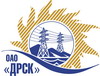 Открытое акционерное общество«Дальневосточная распределительная сетевая  компания»ПРОТОКОЛ ВЫБОРА ПОБЕДИТЕЛЯПРЕДМЕТ ЗАКУПКИ: открытый электронный конкурс № 42823 на право заключения Договора на выполнение работ для нужд филиала ОАО «ДРСК» «Амурские электрические сети» с  разбивкой на лоты:Лот 1 (закупка № 67) -  Оформление правоудостоверяющих, исходно-разрешительных документов на объекты движимого-недвижимого имущества в зоне обслуживания СП "ЦЭС", филиал "АЭС"; Лот 2 (закупка № 68)  -  Оформление правоудостоверяющих, исходно-разрешительных документов на объекты движимого-недвижимого имущества в зоне обслуживания СП "ВЭС", филиал "АЭС"; Лот 3 (закупка № 69) -  Оформление правоудостоверяющих, исходно-разрешительных документов на объекты движимого-недвижимого имущества в зоне обслуживания СП "СЭС", филиал "АЭС"; Лот 4 (закупка № 70) -  Оформление правоудостоверяющих, исходно-разрешительных документов на объекты движимого-недвижимого имущества в зоне обслуживания СП "ЗЭС", филиал "АЭС".Планируемый объем работ, подлежащих выполнению: лот 1 - 15 000 000,0 руб. без НДС, лот 2 – 4 500 000,0 руб. без НДС, лот 3 – 4 500 000,0 руб. без НДС, лот 4 – 4 500 000,0 руб. без НДС. Указание о проведении закупки от 06.11.2014 г.  № 278.ПРИСУТСТВОВАЛИ: постоянно действующая Закупочная комиссия 2-го уровня.ВОПРОСЫ ЗАСЕДАНИЯ ЗАКУПОЧНОЙ КОМИССИИ:О ранжировке предложений после проведения переторжки. Выбор победителя закупки.ВОПРОС 1 «О ранжировке предложений после проведения переторжки. Выбор победителя закупки»ОТМЕТИЛИ:В соответствии с критериями и процедурами оценки, изложенными в документации о закупке после проведения переторжки,  предлагается ранжировать предложения следующим образом:На основании вышеприведенной ранжировки предложений Участников закупки после проведения переторжки предлагается признать Победителем Участника занявшего первое место.РЕШИЛИ:Утвердить ранжировку предложений участников после поведения переторжки:1 лот 1 место ООО «Амур-Геодезия» г. Благовещенск2 место ООО "Амурземпрект" г. Благовещенск3 место ООО "Астэра" г. Благовещенск4 место ООО «Меридиан» г. Благовещенск2 лот 1 место ООО "Амурземпрект" г. Благовещенск2 место ООО «Амур-Геодезия» г. Благовещенск3 место ООО «Меридиан» г. Благовещенск4 место ООО "Астэра" г. Благовещенск3 лот 1 место ООО «Меридиан» г. Благовещенск2 место ООО "Амурземпрект" г. Благовещенск3 место ООО "Астэра" г. Благовещенск4 лот 1 место ООО "Амурземпрект" г. Благовещенск2 место ООО «Меридиан» г. Благовещенскместо ООО "Астэра" г. БлаговещенскПризнать Победителями закупки участников занявших первые места в ранжировке предложенийОтветственный секретарь Закупочной комиссии 2 уровня                               О.А.МоторинаТехнический секретарь Закупочной комиссии 2 уровня                                    О.В.Чувашова            №  15/УКС-ВПг. Благовещенск25 декабря  2014 г.дата вступления в силу  19 декабря  2014 г.Дата голосования  Место в ран-жировкеНаименование и адрес участникаЦена заявки (суммарная сметная стоимость единиц конструктивных элементов электрических сетей), руб.Цена заявки после переторжки (суммарная сметная стоимость единиц конструктивных элементов электрических сетей), руб.Лот 1 (закупка № 67) Лот 1 (закупка № 67) Лот 1 (закупка № 67) 1" г. БлаговещенскПланируемый объем работ, подлежащих выполнению: 15 000 000,0 руб. без НДС (17 700 000,0 руб. с НДС)Суммарная сметная стоимость единиц: километр, кв.м, точка выноса:- 43 485,00 руб. (НДС не облагается)Заявка не поступила2" г. БлаговещенскПланируемый объем работ, подлежащих выполнению: 15 000 000,0 руб. без НДС (17 700 000,0 руб. с НДС)Суммарная сметная стоимость единиц: километр, кв.м, точка выноса:- 53 091,00 руб. (НДС не облагается)Планируемый объем работ, подлежащих выполнению: 15 000 000,0 руб. без НДС (17 700 000,0 руб. с НДС)Суммарная сметная стоимость единиц: километр, кв.м, точка выноса: 52 926,0 руб. (НДС не облагается)3ООО "Астэра" г. БлаговещенскПланируемый объем работ, подлежащих выполнению: 15 000 000,0 руб. без НДС (17 700 000,0 руб. с НДС)Суммарная сметная стоимость единиц: километр, кв.м, точка выноса:64 527,03 руб. (НДС не облагается)Заявка не поступила4ООО " Меридиан " г. БлаговещенскПланируемый объем работ, подлежащих выполнению: 15 000 000,0 руб. без НДС (17 700 000,0 руб. с НДС)Суммарная сметная стоимость единиц: километр, кв.м, точка выноса:78 292,21 руб. (НДС не облагается)Заявка не поступилаЛот 2 (закупка № 68)  Лот 2 (закупка № 68)  Лот 2 (закупка № 68)  1" г. БлаговещенскПланируемый объем работ, подлежащих выполнению: 4 500 000,0 руб. без НДС (5 310 000,0 руб. с НДС)Суммарная сметная стоимость единиц: километр, кв.м, точка выноса:- 53 091,00 руб. (НДС не облагается)Планируемый объем работ, подлежащих выполнению: 4 500 000,0 руб. без НДС (5 310 000,0 руб. с НДС)Суммарная сметная стоимость единиц: километр, кв.м, точка выноса: 52 926,0 руб. (НДС не облагается)2" г. БлаговещенскПланируемый объем работ, подлежащих выполнению: 4 500 000,0 руб. без НДС (5 310 000,0 руб. с НДС)Суммарная сметная стоимость единиц: километр, кв.м, точка выноса:53 720,00 руб. (НДС не облагается)Заявка не поступила3ООО " Меридиан " г. БлаговещенскПланируемый объем работ, подлежащих выполнению: 4 500 000,0 руб. без НДС (5 310 000,0 руб. с НДС)Суммарная сметная стоимость единиц: километр, кв.м, точка выноса:78 292,21 руб. (НДС не облагается)Заявка не поступила4ООО "Астэра" г. БлаговещенскПланируемый объем работ, подлежащих выполнению: 4 500 000,0 руб. без НДС (5 310 000,0 руб. с НДС)Суммарная сметная стоимость единиц: километр, кв.м, точка выноса: 80 302,60 руб. (НДС не облагается)Заявка не поступилаЛот 3 (закупка № 69) Лот 3 (закупка № 69) Лот 3 (закупка № 69) 1ООО " Меридиан " г. БлаговещенскПланируемый объем работ, подлежащих выполнению: 4 500 000,0 руб. без НДС (5 310 000,0 руб. с НДС)Суммарная сметная стоимость единиц: километр, кв.м, точка выноса:- 88 234,16 руб. (НДС не облагается)Планируемый объем работ, подлежащих выполнению: 4 500 000,0 руб. без НДС (5 310 000,0 руб. с НДС)Суммарная сметная стоимость единиц: километр, кв.м, точка выноса: 51 431,47 руб. (НДС не облагается)2" г. БлаговещенскПланируемый объем работ, подлежащих выполнению: 4 500 000,0 руб. без НДС (5 310 000,0 руб. с НДС)Суммарная сметная стоимость единиц: километр, кв.м, точка выноса:- 53 091,00 руб. (НДС не облагается)Планируемый объем работ, подлежащих выполнению: 4 500 000,0 руб. без НДС (5 310 000,0 руб. с НДС)Суммарная сметная стоимость единиц: километр, кв.м, точка выноса:- 52 926,0 руб. (НДС не облагается)3ООО "Астэра" г. БлаговещенскПланируемый объем работ, подлежащих выполнению: 4 500 000,0 руб. без НДС (5 310 000,0 руб. с НДС)Суммарная сметная стоимость единиц: километр, кв.м, точка выноса:134 611,58 руб. (НДС не облагается)Заявка не поступилаЛот 4 (закупка № 70) Лот 4 (закупка № 70) Лот 4 (закупка № 70) 1" г. БлаговещенскПланируемый объем работ, подлежащих выполнению: 4 500 000,0 руб. без НДС (5 310 000,0 руб. с НДС)Суммарная сметная стоимость единиц: километр, кв.м, точка выноса:53 091,00 руб. (НДС не облагается)Планируемый объем работ, подлежащих выполнению: 4 500 000,0 руб. без НДС (5 310 000,0 руб. с НДС)Суммарная сметная стоимость единиц: километр, кв.м, точка выноса: 52 926,0 руб. (НДС не облагается)2ООО " Меридиан " г. БлаговещенскПланируемый объем работ, подлежащих выполнению: 4 500 000,0 руб. без НДС (5 310 000,0 руб. с НДС)Суммарная сметная стоимость единиц: километр, кв.м, точка выноса:78 292,21 руб. (НДС не облагается)Заявка не поступила3ООО "Астэра" г. БлаговещенскПланируемый объем работ, подлежащих выполнению: 4 500 000,0 руб. без НДС (5 310 000,0 руб. с НДС)Суммарная сметная стоимость единиц: километр, кв.м, точка выноса:134 611,58 руб. (НДС не облагается)Заявка не поступилаМесто в ран-жировкеНаименование и адрес участникаЦена заявки после переторжки (суммарная сметная стоимость единиц конструктивных элементов электрических сетей), руб.Иные существенные условияЛот 1 (закупка № 67) -  Оформление правоудостоверяющих, исходно-разрешительных документов на объекты движимого-недвижимого имущества в зоне обслуживания СП "ЦЭС", филиал "АЭС";Лот 1 (закупка № 67) -  Оформление правоудостоверяющих, исходно-разрешительных документов на объекты движимого-недвижимого имущества в зоне обслуживания СП "ЦЭС", филиал "АЭС";Лот 1 (закупка № 67) -  Оформление правоудостоверяющих, исходно-разрешительных документов на объекты движимого-недвижимого имущества в зоне обслуживания СП "ЦЭС", филиал "АЭС";1" г. БлаговещенскПланируемый объем работ, подлежащих выполнению: 15 000 000,0 руб. без НДС (17 700 000,0 руб. с НДС)Суммарная сметная стоимость единиц: километр, кв.м, точка выноса:- 43 485,00 руб. (НДС не облагается)Срок выполнения: с момента заключения договора по 31.12.2016 г. Условия оплаты: без аванса. Оплата по договору производится Заказчиком в течение 30 (тридцати) календарных дней с момента подписания актов выполненных работ обеими сторонами по окончании каждого этапа. Гарантия на выполненные работы 36 месяцев. Обеспечение участия: платежное поручение № 121 от 24.11 2014 г. на сумму 300000,0 руб.Лот 2 (закупка № 68)  -  Оформление правоудостоверяющих, исходно-разрешительных документов на объекты движимого-недвижимого имущества в зоне обслуживания СП "ВЭС", филиал "АЭС";Лот 2 (закупка № 68)  -  Оформление правоудостоверяющих, исходно-разрешительных документов на объекты движимого-недвижимого имущества в зоне обслуживания СП "ВЭС", филиал "АЭС";Лот 2 (закупка № 68)  -  Оформление правоудостоверяющих, исходно-разрешительных документов на объекты движимого-недвижимого имущества в зоне обслуживания СП "ВЭС", филиал "АЭС";1" г. БлаговещенскПланируемый объем работ, подлежащих выполнению: 4 500 000,0 руб. без НДС (5 310 000,0 руб. с НДС)Суммарная сметная стоимость единиц: километр, кв.м, точка выноса:- 52 926,0 руб. (НДС не облагается)Срок выполнения: с момента заключения договора по 31.12.2016 г. Условия оплаты: без аванса. Оплата по договору производится Заказчиком в течение 30 (тридцати) календарных дней с момента подписания актов выполненных работ обеими сторонами по окончании каждого этапа. Гарантия на выполненные работы 36 месяцев. Обеспечение участия: платежное поручение № 844 от 28.11 2014 г. на сумму 90000,0 руб.Лот 3 (закупка № 69) -  Оформление правоудостоверяющих, исходно-разрешительных документов на объекты движимого-недвижимого имущества в зоне обслуживания СП "СЭС", филиал "АЭС";Лот 3 (закупка № 69) -  Оформление правоудостоверяющих, исходно-разрешительных документов на объекты движимого-недвижимого имущества в зоне обслуживания СП "СЭС", филиал "АЭС";Лот 3 (закупка № 69) -  Оформление правоудостоверяющих, исходно-разрешительных документов на объекты движимого-недвижимого имущества в зоне обслуживания СП "СЭС", филиал "АЭС";1ООО " Меридиан " г. БлаговещенскПланируемый объем работ, подлежащих выполнению: 4 500 000,0 руб. без НДС (5 310 000,0 руб. с НДС)Суммарная сметная стоимость единиц: километр, кв.м, точка выноса:- 51 431,47 руб. (НДС не облагается)Срок выполнения: с момента заключения договора по 31.12.2016 г. Условия оплаты: без аванса. Оплата по договору производится Заказчиком в течение 30 (тридцати) календарных дней с момента подписания актов выполненных работ обеими сторонами по окончании каждого этапа. Гарантия на выполненные работы 36 месяцев. Обеспечение участия: платежное поручение № 321 от 27.11 2014 г. на сумму 90000,0 руб.Лот 4 (закупка № 70) -  Оформление правоудостоверяющих, исходно-разрешительных документов на объекты движимого-недвижимого имущества в зоне обслуживания СП "ЗЭС", филиал "АЭС".Лот 4 (закупка № 70) -  Оформление правоудостоверяющих, исходно-разрешительных документов на объекты движимого-недвижимого имущества в зоне обслуживания СП "ЗЭС", филиал "АЭС".Лот 4 (закупка № 70) -  Оформление правоудостоверяющих, исходно-разрешительных документов на объекты движимого-недвижимого имущества в зоне обслуживания СП "ЗЭС", филиал "АЭС".1" г. БлаговещенскПланируемый объем работ, подлежащих выполнению: 4 500 000,0 руб. без НДС (5 310 000,0 руб. с НДС)Суммарная сметная стоимость единиц: километр, кв.м, точка выноса:- 52 926,0 руб. (НДС не облагается)Срок выполнения: с момента заключения договора по 31.12.2016 г. Условия оплаты: без аванса. Оплата по договору производится Заказчиком в течение 30 (тридцати) календарных дней с момента подписания актов выполненных работ обеими сторонами по окончании каждого этапа. Гарантия на выполненные работы 36 месяцев. Обеспечение участия: платежное поручение № 846 от 28.11 2014 г. на сумму 90000,0 руб.